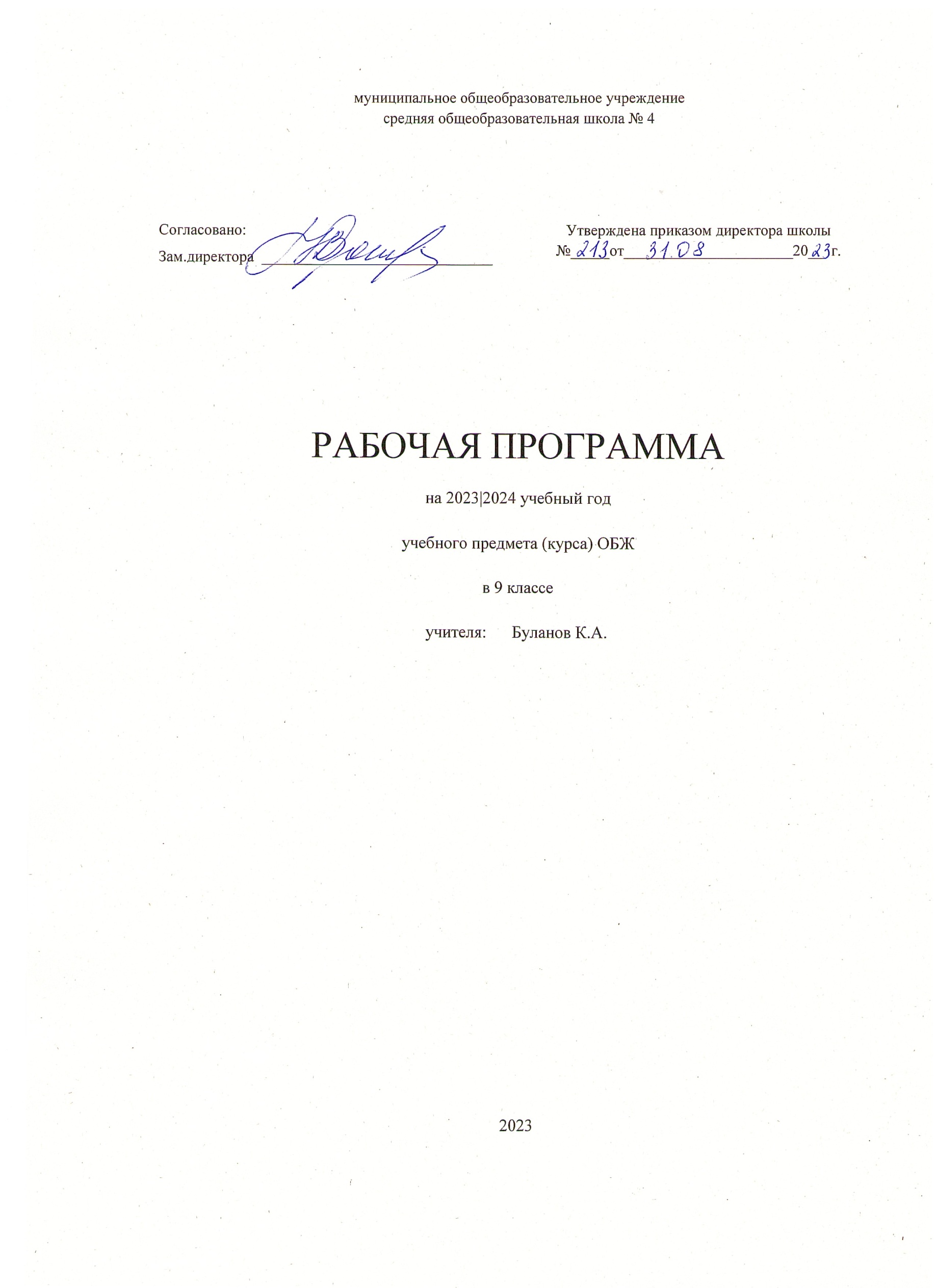 Программа учебного курса по ОБЖ способствует формированию универсальных учебных действий ученика:Личностные результаты:– усвоение правил индивидуального и коллективного безопасного поведения в чрезвычайных и экстремальных ситуациях, а также правил поведения на дорогах и на транспорте;– формирование понимания ценности здорового, разумного и безопасного образа жизни;– усвоение гуманистических, демократических и традиционных ценностей многонационального российского общества, воспитание патриотизма, чувства ответственности и долга перед родиной;– формирование ответственного отношения к учению, готовности и способности к саморазвитию и самообразованию, осознанному выбору профессии и построению индивидуальной траектории дальнейшего образования;– формирование целостного мировоззрения, соответствующего современному уровню развития науки и общества, учитывающего социальное, культурное, языковое и духовное многообразие современного мира;– формирование готовности и способности вести диалог с другими людьми и достигать в нем взаимопонимания;– освоение социальных норм, правил и форм поведения в различных группах и сообществах;– развитие правового мышления и компетентности при решении моральных проблем, формирование моральных качеств и нравственного поведения, осознанного и ответственного отношения к собственным поступкам;– формирование коммуникативной компетентности в общении и сотрудничестве со сверстниками, старшими и младшими в процессе образовательной, общественно полезной, учебной, исследовательской, творческой и других видов деятельности;– формирование экологической культуры на основе признания ценности жизни во всех ее проявлениях и необходимости ответственного и бережного отношения к окружающей среде;– осознание значения семьи в жизни человека и общества, принятие ценностей семейной жизни, уважительное и заботливое отношение к членам своей семьи;– формирование антиэкстремистского и антитеррористического мышления и поведения, потребностей соблюдать нормы здорового и разумного образа жизни, осознанно выполнять правила безопасности жизнедеятельности.Метапредметные результаты:– умение самостоятельно определять цели своего обучения, формулировать и ставить перед собой новые задачи в учебе и познавательной деятельности, развивать мотивы и интересы в этих видах деятельности;– умение самостоятельно планировать пути достижения поставленных целей и осознанно выбирать наиболее эффективные способы решения учебных и познавательных задач;– умение согласовывать свои действия в опасных и чрезвычайных ситуациях с прогнозируемыми результатами, определять их способы, контролировать и корректировать их в соответствии с изменениями обстановки;– умение оценивать собственные возможности при выполнении учебных задач в области безопасности жизнедеятельности и правильность их решения;– овладение навыками принятия решений, осознанного выбора путей их выполнения, основами самоконтроля и самооценки в учебной и познавательной деятельности;–умение формулировать понятия в области безопасности жизнедеятельности, анализировать и выявлять причинно-следственные связи внешних и внутренних опасностей среды обитания и их влияние на деятельность человека;– умение воспринимать и перерабатывать информацию, моделировать индивидуальные подходы к обеспечению личной безопасности в повседневной жизни, опасных и чрезвычайных ситуациях;– освоение приемов действий и способов применения средств защиты в опасных и чрезвычайных ситуациях природного, техногенного и социального характера;–умение разработать индивидуально и в группе, организовывать учебное сотрудничество и совместную деятельность с учителем и сверстниками, формулировать, аргументировать и отстаивать свое мнение, находить общее решение и разрешать конфликты на основе согласования позиций и учета интересов;–умение правильно применять речевые средства для выражения своих чувств, мыслей и потребностей при решении различных учебных и познавательных задач;– формирование и развитие компетентности в области использования информационно-коммуникационных технологий для решения задач обеспечения безопасности;– формирование и развитие мышления безопасной жизнедеятельности, умение применять его в познавательной, коммуникативной и социальной практике, для профессиональной ориентации.Предметные результаты:– формирование современной культуры безопасности жизнедеятельности на основе осознания и понимания необходимости защиты личности, общества и государства от чрезвычайных ситуаций природного, техногенного и социального характера;– формирование убеждения в необходимости безопасного здорового и разумного образа жизни;– понимание значимости современной культуры безопасности жизнедеятельности для личности и общества;– понимание роли государства и действующего законодательства в обеспечении национальной безопасности и защиты населения от опасных и чрезвычайных ситуаций природного, техногенного и социального характера, в том числе от экстремизма и терроризма;– понимание необходимости подготовки граждан к военной службе;– формирование установки на здоровый и разумный образ жизни, исключающий употребление алкоголя, наркотиков, табакокурение и нанесение иного вреда здоровью;– формирование антиэкстремистской и антитеррористической личностной позиции;– понимание необходимости сохранения природы и окружающей среды для полноценной жизни человека;– знание основных опасных и чрезвычайных ситуаций природного, техногенного и социального характера, включая экстремизм и терроризм, их последствий для личности, общества и государства;– знание безопасного поведения в условиях опасных и чрезвычайных ситуаций, умение применять их на практике;– умение оказать первую самопомощь и первую помощь пострадавшим;– умение предвидеть возникновение опасных ситуаций по их характерным признакам, а также на основе информации из различных источников;– умение принимать обоснованные решения в конкретной опасной ситуации с учетом реально складывающейся обстановки и индивидуальных возможностей;– овладение основами экологического проектирования безопасной жизнедеятельности с учетом природных, техногенных и социальных рисков на территории проживания.Планируемые результаты:- формирование у  обучающихся  современного уровня культуры безопасности жизнедеятельности;- формирование индивидуальной системы здорового образа жизни;- выработка аниэкстремистской и антитеррористической позиции, отрицательного отношения к асоциальному поведению и употреблению психоактивных веществ;- усвоение принципов и правил оказания первой медицинской помощи.Содержание учебного предмета.Обеспечение личной безопасности в повседневной жизни:- пожарная безопасность;- Безопасность на дорогах;- безопасное поведение в неблагоприятных экологических условиях.Обеспечение безопасности в ЧС техногенного характера.Организация защиты населения от ЧСЭкстремизм и терроризм – чрезвычайные опасности для общества и государства.Здоровый образ жизни и оказание первой медицинской помощи:- ЗОЖ и его составляющие;- факторы, разрушающие здоровье;- оказание первой медицинской помощи. Описание ценностных ориентиров содержания учебного предметаЦенностные ориентиры изучения предмета в целом ограничиваются ценностью истины, однако данный курс предлагает как расширение содержания предмета, так и совокупность методик и технологий (в том числе и проектной), позволяющих заниматься всесторонним формированием личности учащихся средствами предмета ОБЖ и, как следствие, расширить набор ценностных ориентиров.Ценность истины – это ценность научного познания как части культуры человечества, разума, понимания сущности бытия, мироздания.Ценность человека как разумного существа, стремящегося к познанию мира и самосовершенствованию.Ценность труда и творчества как естественного условия человеческой деятельности и жизни.Ценность свободы как свободы выбора и предъявления человеком своих мыслей и поступков, но свободы, естественно ограниченной нормами и правилами поведения в обществе.Ценность гражданственности – осознание человеком себя как члена общества, народа, представителя страны и государства.Ценность патриотизма – одно из проявлений духовной зрелости человека, выражающееся в любви к России, народу, в осознанном желании служить Отечеству.Учебно-методический комплект  включает в себя:Смирнов А.Т. [и др.], Основы безопасности жизнедеятельности. 9 класс: учебник.  Москва « Просвещение»Дополнительная литература:Латчук В.Н., Марков В.В. Основы безопасности жизнедеятельности. 8 класс: методическое пособие. - М.: Дрофа.Латчук В.Н., Миронов С.К., Вангородский С.Н. Основы безопасности жизнедеятельности. 5 – 11 классы: программы. - М.: Дрофа.Евлахов В.М. Основы безопасности жизнедеятельности. 5 – 11 классы: тематическое планирование. – М.: Дрофа.Фролов М.П. Безопасное поведение на дорогах. 5 – 10 классы: программы дополнительного образования. – М.: Дрофа.Евлахов, В. М. Раздаточные материалы по основам безопасности жизнедеятельности.: 5-9 классы. - М.: Дрофа.Латчук В.Н., Миронов С.К. Основы безопасности жизнедеятельности. Терроризм и безопасность человека: учебно-методическое пособие. – М.: Дрофа.Клюев А.В. Основы безопасности жизнедеятельности. Тесты, практические задания, олимпиады. 8 – 9 классы: учебное пособие. – Ростов н/Д: Легион.Хренников Б.О., Дурнев Р.А., Маслов М.В. Основы безопасности жизнедеятельности. 10 – 11 классы: сборник ситуативных задач. - М.: Просвещение.Основы безопасности жизнедеятельности. 5 – 9 классы: электронное пособие. – М.: Дрофа.В рабочей программе реализованы требования Конституции Российской Федерации и федеральных законов Российской Федерации «О безопасности», «О защите населения и территорий от чрезвычайных ситуаций природного и техногенного характера», «О безопасности дорожного движения», «О радиационной безопасности населения», «О пожарной безопасности», «Об экологической безопасности», «О санитарно-эпидемиологическом благополучии населения», Стратегии национальной безопасности Российской Федерации.Материально-техническое обеспечение рабочей программы.Оборудованный и оснащённый по всем требованиям кабинет ОБЖ, интерактивная доска, выход в интернет, ноутбук, проектор, планшетные компьютеры (10 шт), полный комплект оборудования и наглядных материалов по каждому изучаемому разделу курса (схемы, плакаты, карты, учебные огнетушители, СИЗ, автогородок, модели оружия, пневматические винтовки, туристическое оборудование и снаряжение, медицинские аптечки, шины, носилки и т.п.), комплект оборудования "Точки роста" для предмета ОБЖ (комплект имитационных накладок "травмы и раны", маникен-тренажор для отработки навыков проведения СЛР и освобождения верхних дыхательных путей).В своей предметной ориентации предлагаемая программа направлена на достижение следующих целей:– усвоение учащимися правил безопасного поведения в чрезвычайных ситуациях природного, техногенного и социального характера;– понимание ими важности укрепления, сохранения и защиты своего здоровья как личной и общественной ценности;– уяснение и принятие учащимися достижений гражданского общества: права человека, правовое государство, семейные ценности, справедливость и ответственность органов власти;– антиэкстремистское и антитеррористическое  мышление и поведение учащихся, их нетерпимость к действиям и намерениям, представляющим угрозу для жизни человека;–отрицательное отношение учащихся к  приему психоактивных веществ, в том числе наркотиков, табакокурению и употреблению алкогольных напитков;–готовность и стремление учащихся к нравственному самосовершенствованию.Организация и проведение занятий по предлагаемой программе позволяют эффективно использовать образовательный и воспитательный потенциал гимназии, создать благоприятные условия для личностного и познавательного развития учащихся, обеспечивают формирование важнейших компетенций гимназистов.Структурно в 9 классе курс представлен двумя разделами: Основы безопасности личности, общества и государства; Основы медицинских знаний и здорового образа жизни.Формами промежуточной аттестации являются тесты, устные опросы, самостоятельные, контрольные и практические работы.Диагностика усвоения курса:Поурочно-тематическое планированиеПриложение 1Рабочая программа по ОБЖ, 9 классаРабочая программа разработана на основе Примерной программы, подготовленной в рамках проекта «Разработка, апробация и внедрение федеральных государственных стандартов общего образования второго поколения» в соответствии с требованиями Федерального государственного образовательного стандарта основного общего образования, утвержденного Министерством образования и науки Российской Федерации от 17 декабря 2010 года № 1897.  Методического письма о преподавании учебных предметов «Физическая культура ОБЖ в общеобразовательных учреждениях Ярославской области в 2015/16 уч. году.Цель изучения безопасности жизнедеятельности — формирование и пропаганда знаний, направленных на снижение смертности и потерь здоровья людей от внешний факторов и причин. Создание защиты человека в техносфере от внешних негативных воздействий антропогенного, техногенного и естественного происхождения. Объектом защиты является человек.В задачи ОБЖ входит:предвидеть опасность;распознать опасность;классифицировать опасность;избегать опасности;правильно действовать в опасной ситуации.Место предмета в учебном плане.Рабочая программа рассчитана на 34 учебных часов (1 час в неделю),  так как в МОУ  СОШ №4 учебный год длиться 34 недели. Предусмотрено  проведение практических работ - 10 часов. Предмет ведется в рамках федерального компонента.Обучение детей с ограниченными возможностями здоровья включает:использование специальных дидактических материалов, адаптированных для детей с ОВЗ;выбор форм и методов проверочных работ с учетом особенностей ребенка.Общая характеристика учебного предмета:Изучение ОБЖ  в 9 классе нацелено на: - повышение уровня защищённости жизненно важных интересов личности, общества и государства;- снижение отрицательного влияния человеческого фактора на безопасность;- формирование антитеррористического и антиэкстремистского поведения;- профилактику асоциального поведения;- формирование отрицательного отношения к приёму наркотиков и психоактивных веществ.Достижение этих целей обеспечивается решением таких учебных задач, как: - формирование у  обучающихся современного уровня культуры безопасности жизнедеятельности;- формирование индивидуальной системы здорового образа жизни;- выработка аниэкстремистской и антитеррористической позиции, отрицательного отношения к асоциальному поведению и употреблению психоактивных веществ. Понятийная база и содержание курса ОБЖ основаны на положении федеральных законов РФ.Приложение 2Оценочные средстваКонтрольная работа за 1 полугодиеЦель работы: оценка уровня достижения учащимися 9 класса результатов обучения ОБЖ за 1 полугодиеСистема оценивания отдельных заданий и работы в целомПеревод в 5- бальную систему.Какая из этих организаций была создана первой?РСЧС;ГО;Корпус спасателей;МЧС.РСЧС функционирует в режимах (уберите лишнее):Боевой готовности;Повседневной деятельности;Повышенной готовности;Чрезвычайной Ситуации.Назовите «лишний» уровень РСЧС:Федеральный;Территориальный;Местный;Районный.Чрезвычайная ситуация – это:Крайне необычная по сложности опасная ситуация, на грани несчастного случаяОбстановка на определённой территории, сложившаяся в результате  аварии, опасного природного явления, стихийного или иного бедствия, которые могут повлечь или повлекли за собой человеческие жертвы, ущерб здоровью людей или окружающей среде.Катастрофические природные явления и процессы, приводящие к нарушению повседневного уклада жизни значительных групп людей, уничтожению  материальных ценностей, нередко к человеческим жертвамСильный маломасштабный атмосферный вихрь диаметром до 1000м, в котором воздух вращается со скоростью до 100 м/с, называетсяУраганСмерчБуряЦиклонВ число природных пожаров НЕ входят:лесные пожары; пожары степных и хлебных массивов;торфяные пожары;Техногенная авария может сопровождатьсяВзрывамиВыбросом радиоактивных веществПожарамиЦунамиГололедомНеконтролируемое горение растительности, стихийно распространяющееся по лесной территории, -это:Стихийный пожарПриродный пожарЛесной пожарГидродинамические аварии - это:аварии на гидродинамических объектах, в результате которых могут произойти катастрофические затопления; аварии на химически опасных объектах, в результате которых может произойти заражение воды; аварии на пожаро-, взрывоопасных объектах, в результате которых может произойти взрыв. Виды аварий и катастрофтранспортные аварии и катастрофы;                   землетрясениеаварии с выбросом химически опасных веществ;             внезапное обрушение зданий, сооружений;аварии на очистных сооружениях;                                       пожары, взрывы, угроза взрывов;ураган.Назовите систему, созданную в России для предупреждения и ликвидации чрезвычайных ситуаций военного времени: система наблюдения и контроля за состоянием окружающей природной среды; Единая государственная система предупреждения и ликвидации ЧС;система сил и средств для ликвидации последствий чрезвычайных ситуаций. Гражданская оборонаДата создания ГО.Июль 1961 г.4 октября 1936 г.27 декабря 1990 г.Обеззараживание населения, техники, зданий проводят:службы ГО службы РСЧС министерство обороны пожарная охрана внутренние войскаПредоставляет населению убежища и средства индивидуальной защиты:службы ГОслужбы РСЧСминистерство обороныпожарная охранавнутренние войскаЧто следует делать при пожаре в задании в 1-ю очередь:Оповестить о пожаре людей, находящихся в зданииСообщить о пожаре по телефону 01Попробовать потушить пожар подручными средствамиИтоговая контрольная работаЦель работы: оценка уровня достижения учащимися 9 класса результатов обучения ОБЖ Система оценивания отдельных заданий и работы в целомПеревод в 5- бальную систему.Дата создания РСЧС:Апрель 1992 г.Июль 1961 г.Ноябрь 1995 г.К вредным привычкам можно отнести:Потребление алкоголяСклерозНаркоманияШизофренияЧто следует делать при пожаре в задании в 1-ю очередь:Оповестить о пожаре людей, находящихся в зданииСообщить о пожаре по телефону 01Попробовать потушить пожар подручными средствамиЧто такое режим дня?Порядок выполнения повседневных делУстановленный распорядок жизни человека, включающий в себя труд, питание, отдых и сонПеречень повседневных дел, распределённых по времени выполненияСтрогое соблюдение определённых правилОбеззараживание населения, техники, зданий проводят:Службы ГОСлужбы РСЧСМинистерство обороныПожарная охранаВнутренние войскаКакова скорость ветра при урагане?50 км/чМенее 30 м/сСвыше 30 м/сЧто такое здоровый образ жизни?Перечень мероприятий, направленных на сохранение и укрепление здоровьяЛечебно-физкультурный оздоровительный комплексИндивидуальная система поведения, направленная на сохранения и укрепления здоровьяРегулярные занятия физической культуройЧрезвычайная ситуация – это:Крайне необычная по сложности опасная ситуация, на грани несчастного случаяОбстановка на определённой территории, сложившаяся в результате аварии, опасного природного явления, стихийного или иного бедствия, которые могут повлечь или повлекли за собой человеческие жертвы, ущерб здоровью людей или окружающей средеКатастрофические природные явления и процессы, приводящие к нарушению повседневного уклада жизни значительных групп людей, уничтожению материальных ценностей, нередко к человеческим жертвамИммунитет – это:Невосприимчивость организма к действию болезнетворного микробаБолезнь	Процесс обмена веществКакой была первоначальная аббревиатура гражданской обороныМЧСРСЧСМПВОЧто такое землетрясение:Область возникновения подземного удараПодземные удары и колебания поверхности ЗемлиПроекция центра очага землетрясения на земную поверхностьСилы гражданской обороны включают в себя:Группу людей, желающих помогать МЧС в области гражданской обороныВоинские формирования, специально предназначенные для решения задач в области гражданской обороныПричиной взрывов на промышленных предприятиях может быть:Отсутствие специальных устройств удаления дыма, легко сбрасываемых конструкций на взрывоопасных производствах, наличие инертных газов в зоне взрываПонижение давления в технологическом оборудовании, отсутствие специальных приборов, указывающих превышение концентрации химически опасных веществНесвоевременное проведение ремонтных работ, повышение температуры и давления внутри производственного оборудованияПредоставляет населению убежища и средства индивидуальной защитыСлужбы ГОСлужбы РСЧСМинистерство обороныПожарная охранаВнутренние войскаДать определение._________ - это система мероприятий по подготовке к защите населения, материальных и культурных ценностей на территории Российской Федерации от опасностей, возникающих при ведении военных действий или вследствие этих действий, а также от чрезвычайных ситуаций природного и техногенного характера.Гражданская оборонаРСЧСМЧСВИД ДИАГНОСТИКИКОЛИЧЕСТВО ПРИМЕНЕНИЙТест6Устный опрос22Практические работы5Контрольные работы4№ п/п Название темы Кол-во часов Основные изучаемые вопросы темы Требования к уровню усвоения материалаРаздел I. ОСНОВЫ БЕЗОПАСНОСТИ ЛИЧНОСТИ, ОБЩЕСТВА И ГОСУДАРСТВА Раздел I. ОСНОВЫ БЕЗОПАСНОСТИ ЛИЧНОСТИ, ОБЩЕСТВА И ГОСУДАРСТВА Раздел I. ОСНОВЫ БЕЗОПАСНОСТИ ЛИЧНОСТИ, ОБЩЕСТВА И ГОСУДАРСТВА Раздел I. ОСНОВЫ БЕЗОПАСНОСТИ ЛИЧНОСТИ, ОБЩЕСТВА И ГОСУДАРСТВА Раздел I. ОСНОВЫ БЕЗОПАСНОСТИ ЛИЧНОСТИ, ОБЩЕСТВА И ГОСУДАРСТВА 1Национальная безопасность России в мировом сообществе 4Россия в мировом сообществе. Страны и организации в современном мире, с которыми Россия успешно сотрудничает. Значение для России сотрудничества со странами СНГ. Роль молодого поколения России в развитии нашей страны. Национальные интересы России в современном мире и их содержание. Степень влияния каждого человека на национальную безопасность России. Значение формирования общей культуры населения в области безопасности жизнедеятельности для обеспечения национальной безопасности России. Знать: Страны и организации в современном мире, с которыми Россия успешно сотрудничает. Степень влияния каждого человека на национальную безопасность России. Влияние определенного поведения каждого человека на национальную безопасность России. Формирование общей культуры населения в области безопасности жизнедеятельности. Уметь: Умение работать с учебником, выделять главное Умение анализировать и делать выводы 2Чрезвычайные ситуации природного и техногенного характера как угроза национальной безопасности России 3Опасные и чрезвычайные ситуации, общие понятия и определения. Классификация чрезвычайных ситуаций, основные причины увеличения их числа. Масштабы и последствия чрезвычайных ситуаций для жизнедеятельности человека. Чрезвычайные ситуации природного характера, их причины и последствия. Чрезвычайные ситуации техногенного характера, их причины и последствия. Знать: Классификация Ч.С., основные причины увеличения их числа. Ч.С. природного характера, их причины и последствия Уметь: Умение анализировать и делать выводы Умение работать с учебником, выделять главное 3Современный комплекс проблем безопасности социального характера 3Военные угрозы национальной безопасности России. Внешние и внутренние угрозы национальной безопасности России. Роль Вооруженных Сил России в обеспечении национальной безопасности страны. Международный терроризм – угроза национальной безопасности. Знать: Основные правила поведения, если вас захватили в заложники. Уметь: Умение анализировать и делать выводы Умение работать с учебником, выделять главное России. Наркобизнес как разновидность проявления международного терроризма. 4Обеспечение личной безопасности при угрозе террористического акта25Организационные основы по защите населения страны от чрезвычайных ситуаций мирного и военного времени 3Единая государственная система предупреждения и ликвидации чрезвычайных ситуаций (РЧРС). Основные задачи, решаемые РЧРС по защите населения страны от чрезвычайных ситуаций природного и техногенного характера. Гражданская оборона как составная часть национальной безопасности обороноспособности страны. Основные факторы, определяющие развитие гражданской обороны в настоящее время. МЧС России –федеральный орган управления в области защиты населения и территорий от чрезвычайных ситуаций. Роль МЧС России в формировании культуры в области безопасности жизнедеятельности населения страны. Знать: Нормативно-правовые акты по защите населения от ЧС в мирное и военное время. Задачи и основные направления работы РСЧС и МЧС Уметь: Умение анализировать и делать выводы Умение работать с учебником, выделять главное 6Основные мероприятия, проводимые в Российской Федерации, по защите населения от чрезвычайных ситуаций мирного и военного времени5Мониторинг и прогнозирование чрезвычайных ситуаций. Основное предназначение проведения мониторинга и прогнозирования чрезвычайных ситуаций. Инженерная защита населения и территорий от чрезвычайных ситуаций. Оповещение населения о чрезвычайных ситуациях. Централизованная система оповещения населения о чрезвычайных ситуациях, единая дежурно-диспетчерская служба на базе телефона 01. Создание локальных и автоматизированных систем оповещения. Знать: Инженерные сооружения для защиты населения. Система оповещения, Сигнал «Внимание всем» Эвакуация, план эвакуации учреждения, средства индивидуальной Защиты. Уметь: Умение анализировать и делать выводы Действовать при угрозе нападения, при оповещения о химическом заражении, в очаге инфекционного заболевания, при оповещении о радиоактивном заражении. Применять правила эвакуации, использование различных Эвакуация населения. Классификация мероприятий по эвакуации населения из зон чрезвычайных ситуаций. Экстренная эвакуация; рассредоточение персонала объектов экономики из категорированных городов. Заблаговременные мероприятия, проводимые человеком при подготовке к эвакуации. Аварийно-спасательные и другие неотложные работы в очагах поражения. укрытий и защитных сооружений 7Основы государственной политики по организации борьбы с терроризмом и наркобизнесом 4Виды террористических акций, их цели и способы осуществления. Подразделение терроризма по видам в зависимости от целей, которые преследуют преступники. Международный терроризм и его основные особенности. Законодательная и нормативно-правовая база по организации борьбы с терроризмом. Основные органы федеральной исполнительной власти, непосредственно осуществляющие борьбу с терроризмом. Основные задачи гражданской обороны по защите населения от террористических актов. Система борьбы с терроризмом. Существующие в мировой практике формы борьбы с терроризмом. Организация информирования населения о террористической акции. Уголовная ответственность, предусмотренная за участие в террористической деятельности. Правила поведения при угрозе террористического акта. Государственная политика противодействия распространению наркомании. Основные меры, принимаемые в России для борьбы с наркоманией. Наказания, предусмотренные Уголовным кодексом РФ, за сбыт наркотических средств и за склонение к потреблению Знать: Основные задачи ГО по защите населения от террористических актов. Уголовная ответственность, предусмотренная за участие в террористической деятельности Правила поведения при угрозе террористического акта. Наказания, применяемые в России для борьбы с наркоманией Профилактика наркомании. Уметь: Умение работать с учебником, выделять главное Умение анализировать и делать выводы Правила безопасного поведения в случае возникновения пожара и в случае возникновения террористического акта наркотических средств. Профилактика наркомании. Раздел II. ОСНОВЫ МЕДИЦИНСКИХ ЗНАНИЙ И ЗДОРОВОГО ОБРАЗА ЖИЗНИ Раздел II. ОСНОВЫ МЕДИЦИНСКИХ ЗНАНИЙ И ЗДОРОВОГО ОБРАЗА ЖИЗНИ Раздел II. ОСНОВЫ МЕДИЦИНСКИХ ЗНАНИЙ И ЗДОРОВОГО ОБРАЗА ЖИЗНИ Раздел II. ОСНОВЫ МЕДИЦИНСКИХ ЗНАНИЙ И ЗДОРОВОГО ОБРАЗА ЖИЗНИ Раздел II. ОСНОВЫ МЕДИЦИНСКИХ ЗНАНИЙ И ЗДОРОВОГО ОБРАЗА ЖИЗНИ 8Основы здорового образа жизни 3Здоровье человека как индивидуальная, так и общественная ценность. Определение, данное здоровью в Уставе Всемирной организации здравоохранения (ВОЗ). Основные факторы, оказывающие существенное влияние на здоровье человека. Взаимосвязь, существующая между духовной, физической и социальной составляющими здоровья человека. Здоровый образ жизни и его составляющие. Роль здорового образа жизни в формировании у человека общей культуры в области безопасности жизнедеятельности. Репродуктивное здоровье населения и национальная безопасность России. Знать: Здоровье, ЗОЖ, факторы, определяющие состояние индивидуального здоровья Физическое здоровье, гигиены, изменения в подростковом возрасте, духовное здоровье, акселерация Уметь: Иметь представление об основных положениях здорового образа жизни Отрабатывать навыки личной гигиены, занятие физкультурой Укреплять здоровье, восстанавливать душевное равновесие 9Факторы, разрушающие репродуктивное здоровье 3Ранние половые связи и их последствия. Инфекции, передаваемые половым путем. Понятие о ВИЧ-инфекции и СПИДе. Знать: Ранние половые связи и их последствия. Инфекции, передаваемые половым путем. Понятие о ВИЧ- инфекции и СПИДе Уметь: Умение работать с учебником, выделять главное10Правовые основы сохранения и укрепления репродуктивного здоровья 3Брак и семья. Роль семьи в воспроизводстве населения страны. Основные функции семьи. Влияние культуры общения мужчины и женщины на создание благополучной семьи. Семья и здоровый образ жизни человека. Роль семьи в формировании здорового образа жизни. Основные положения Семейного кодекса РФ. Знать: Основные положении Семейного кодекса РФ Уметь: применение основных понятий 11Основы медицинских знаний и оказание первой помощи 1Первая медицинская помощь при массовых поражениях. Первая медицинская помощь при передозировке психоактивных веществ Знать: признаки применения психоактивных веществ Уметь: Умение работать с учебником, выделять главное № Тема урока Виды, формы контроля Электронные ресурсы1Россия в мировом сообществе. Устный опрос 2Национальные интересы России в современном мире.Устный опрос 3Основные угрозы национальным интересам и безопасности России. Устный опрос https://resh.edu.ru/subject/lesson/3352/main/4Формирование общей культуры населения в области безопасности жизнедеятельности. Правовое воспитание участников дорожного движения Устный опрос https://www.youtube.com/watch?v=h15wl2WFBVs&list=PLAUhrtAMVO--SjLyvucHAR8c0FpIYTeBw&index=25Опасные и чрезвычайные ситуации, общие понятия и определения, их классификация. Причины и следствия ДТП.Тест https://www.youtube.com/watch?v=z7Ytu-IIGf8&list=PLvtJKssE5Nrg78zTGWbWDO6cNmM_awGrV&index=26Ч.С. природного характера, их причины и последствия.Устный опрос https://www.youtube.com/watch?v=dSIWNzcv5yI&list=PLvtJKssE5Nrg78zTGWbWDO6cNmM_awGrV&index=47Ч.С.техногенного характера их причина и последствия. Сложные ситуации на дорогах и перекрестках Практическая работаhttps://www.youtube.com/watch?v=LuBWntTe4JY&list=PLvtJKssE5Nrg78zTGWbWDO6cNmM_awGrV&index=38Военные угрозы национальной безопасности России. Устный опрос 9Международный терроризм - угроза национальной безопасности России. Устный опрос 10Наркобизнес как разновидность проявления международного терроризма. Тест11Единая государственная система предупреждения и ликвидация ЧС (РСЧС) Устный опрос https://interneturok.ru/lesson/obzh/9-klass/organizatsiya-edinoy-gosudarstvennoy-sistemy-preduprezhdeniya-i-likvidatsii-chrezvychaynyh-situatsiy-rschs/struktura-rschs  12ГО как составная часть национальной безопасности и обороноспособности страны. Устный опрос https://www.youtube.com/watch?v=ZhXyvcyyZBY&list=PLHYZenZg0FRl7A-_dTy6lz0TMlTsbba_p&index=2413МЧС России - федеральный орган управления в области защиты населения и территорий от ЧС Устный опрос https://interneturok.ru/lesson/obzh/9-klass/organizatsiya-edinoy-gosudarstvennoy-sistemy-preduprezhdeniya-i-likvidatsii-chrezvychaynyh-situatsiy-rschs/tseli-i-zadachi-rschs14Мониторинг и прогнозирование ЧС.Практическая работа15Инженерная защита населения и территорий от ЧС Тест 16Оповещение населения о ЧС Устный опрос https://interneturok.ru/lesson/obzh/10-klass/grazhdanskaya-oborona-sostavnaya-chast-oboronosposobnosti-strany/opoveschenie-naseleniya-ob-opasnostyah-voznikayuschih-v-chs-voennogo-i-mirnogo-vremeni17Эвакуация населения. Устный опрос 18Аварийно-спасательные и другие неотложные работы в очагах поражения Тест https://www.youtube.com/watch?v=RbL47jkKQaI&list=PLHYZenZg0FRl7A-_dTy6lz0TMlTsbba_p&index=2619Виды террористических акций, их цели и способы осуществления. Устный опрос https://www.youtube.com/watch?v=S6Ai9wnHmEA&list=PLHYZenZg0FRl7A-_dTy6lz0TMlTsbba_p&index=1220Законодательная и нормативно-правовая база по организации борьбы с терроризмом. Устный опрос https://www.youtube.com/watch?v=w0iFnjovsoM&list=PLHYZenZg0FRl7A-_dTy6lz0TMlTsbba_p&index=921Система борьбы с терроризмом. https://www.youtube.com/watch?v=RmtcYt0CkwA&list=PLHYZenZg0FRl7A-_dTy6lz0TMlTsbba_p&index=1122Правила поведения при угрозе террористического акта. Тест https://resh.edu.ru/subject/lesson/3342/start/23Государственная политика противодействия наркотизму. Устный опрос 24Профилактика наркомании. Устный опрос https://resh.edu.ru/subject/lesson/3344/start/25Здоровье человека как индивидуальная так и общественная ценность Устный опрос 26Здоровый образ жизни и его составляющие. Устный опрос https://www.youtube.com/watch?v=Ipne2c-zOlQ&list=PLvtJKssE5Nrg78zTGWbWDO6cNmM_awGrV&index=927Репродуктивное здоровье населения и национальная безопасность России. Первая доврачебная помощь при ДТП Устный опрос 28Ранние половые связи и их последствия. Первая доврачебная помощь при ДТП Тест 29Инфекции, передаваемые половым путем. Первая доврачебная помощь при ДТП Устный опрос https://www.youtube.com/watch?v=1jzThGp9Mt8&list=PLHYZenZg0FRl7A-_dTy6lz0TMlTsbba_p&index=1530Понятие о ВИЧ- инфекции и СПИДе. Первая доврачебная помощь при ДТПУстный опросhttps://resh.edu.ru/subject/lesson/3343/start/31Брак и семья. Устный опрос https://resh.edu.ru/subject/lesson/3338/start/32Семья и здоровый образ жизни человека. Первая доврачебная помощь при ДТП Практическая работаhttps://resh.edu.ru/subject/lesson/3337/start/33Основы семейного права в Российской Федерации. Первая доврачебная помощь при ДТП Практическая работа34Первая медицинская помощь при массовых поражениях Зачет по учебному модулю «Дорожная безопасность» Практическая работа№ заданияКоличество балловКомментарий1-151Получен верный ответОценкаНормативные детиДети с ОВЗ515-1412-11413-1110-9310-78-62Менее 7 балловМенее 6 баллов№ заданияКоличество балловКомментарий1-151Получен верный ответОценкаНормативные детиДети с ОВЗ515-1412-11413-1110-9310-78-62Менее 7 балловМенее 6 баллов